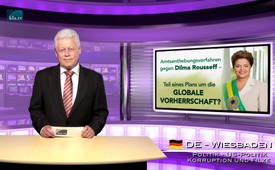 Импичмент Дилмы Русеф - часть плана глобального доминирования?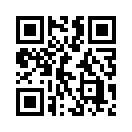 17 апреля 2016 года две трети членов бразильской Палаты депутатов проголосовали за начало процесса импичмента находящейся в должности президента Дилмы Русеф. Если в середине мая этому последует и сенат, то Русеф будет отстранена от своих обязанностей максимально на 180 дней. После этого срока сенат с большинством в две трети голосов должен будет окончательно проголосовать за импичмент Русеф.апреля 2016 года две трети членов бразильской Палаты депутатов проголосовали за начало процесса импичмента находящейся в должности президента Дилмы Русеф. Если в середине мая этому последует и сенат, то Русеф будет отстранена от своих обязанностей максимально на 180 дней. После этого срока сенат с большинством в две трети голосов должен будет окончательно проголосовать за импичмент Русеф. В противном случае она возвратится к своим обязанностям. 
Русеф обвиняется в коррупции. Кроме того, противники упрекают её в приукрашивании состояния государственных финансов, с целью улучшения своих шансов перед последними выборами.   
Но все это еще не доказано. Бразильский политолог Жоау Ферес Хуниор прокомментировал это так, я цитирую: "Ирония импичмента в том, что против президента нет никаких улик. В то время как некоторые из тех, кто хочет от неё избавиться, замешаны в коррупционных скандалах. Это как если бы воры судили невиновного ". 
Движущей силой в процессе импичмента является Эдуардо Кунья, президент Палаты депутатов. Ульрих Ахерманн, корреспондент Швейцарского радио SRF для Южной Америки, говорит о нем так, цитата: „Эдуардо Кунья – преступник. Его имя всё время всплывает в связи с взятками. Он владел 6-ю тайными счетами в Швейцарии и сейчас против него заведено уголовное дело“.
Дилма Русеф в качестве первого ответа на голосование, вела себя воинственно и назвала такие действия ее противников "государственным переворотом". Это голосование - «насилие над правдой, над демократией и над демократическим преобладанием права».
Может быть, что речь действительно идёт о "государственном перевороте" и что скрывается за процессом отстранения от должности? Чтобы ответить на этот вопрос стоит взглянуть на взаимосвязи в мировой политике.
Американский публицист Пол Крэйг Робертс, заместитель министра финансов при администрации Рейгана в 1981-1989 годах, видит импичмент Русеф как часть американской, неоконсервативной программы действия. Неоконсервативная идеология, которая не имеет ничего общего с консервативными ценностями, - это "американская гегемония над миром", говорит Робертс. Доминировать над миром – означает "подчинить себе других, Россию и Китай включительно." Робертс продолжает: "Поэтому неоконсерваторы втягивают США и Западную Европу в конфликт с Россией и Китаем". Робертс считает, что все проблемы так называемых стран БРИКС - Бразилии, России, Индии, Китая и Южной Африки - вызываются намеренно Вашингтоном, чтобы в конечном счете ослабить Россию. То, что происходит в Бразилии - это попытка арестовать лидеров партии реформ, умеренной социал-демократической рабочей партии (PT). Сначала это постигло предшественника Русеф, Лулу да Сильву, а теперь может постигнуть и её. Цитата Пола Крейга Робертса: "И это наша (Вашингтона) работа. Мы пытаемся избавиться от тех политических партий в Бразилии, которые привели Бразилию к БРИКС, к союзу с Россией, Китаем и Индией ". 
Вспомним, что 5 больших государств БРИКС составляют около 40% всемирного населения и почти 25% мирового производства. Президент Бразилии Дильма Русеф на 7-ом саммите государств БРИКС в июле 2015 года объявила об усиленной кооперации с Москвой. Ввиду санкций США и ЕС против Москвы, южноамериканское государство экспортирует все больше продуктов сельского хозяйства в Россию. Кроме того, Русеф подчеркнула значение созданного на саммите „Нового банка развития БРИКС“, коротко НБР БРИКС. НБР был основан как альтернатива таким учреждениям, как Всемирный банк и МВФ, управляемые Западом, а также должен положить конец преобладанию доллара. Очевидная стратегия экономической войны США - давление на Россию доминирующими на Западе финансовыми рынками - тем самым будет затруднительна. 
Президент Бразилии Дилма Русеф является далеко не единственным главой государства, который вдруг столкнулся с внутренней борьбой за власть и должен быть свергнут любыми средствами. Это случалось уже с многими, чье правительство шло дружественным курсом с Россией или решалось на более тесное политическое и экономическое сотрудничество с ней. Эти взаимосвязи трудно отрицать. Вспомним кровавый переворот с отстранением бывшего украинского президента Виктора Януковича в 2014 году или стремления любыми средствами свергнуть президента Сирии Башар аль-Асада, что пытаются сделать и с президентом Венесуэлы Николасом Мадуро. 
Проследите эту цепочку и дальше, как укрепляется американское мировое преобладание посредством ослабления России. Так же и внутриполитические события, такие как импичмент Русеф, становятся ясными, если на них взглянуть с этой перспективы. Всего вам доброго.от D.D.Источники:www.srf.ch/news/international/rousseff-stemmt-sich-gegen-die-amtsenthebung
www.srf.ch/play/tv/popupvideoplayer?id=a2fe0240-7710-4842-a478-f651afe6516a#/t=11.712
www.srf.ch/news/international/brasilien-vor-dem-showdown

www.youtube.com/watch?v=R9KfPXL2fXw(Paul Craig Roberts Min. 28 :00- 33 :00)

www.srf.ch/news/wirtschaft/brics-staaten-erhoehen-druck-auf-den-westen

https://amerika21.de/2015/07/124732/brasilien-brics-gipfel
https://jasminrevolution.wordpress.com/2015/03/12/neue-brics-weltbank-bietet-iwf-finanzdiktatur-die-stirn/Может быть вас тоже интересует:---Kla.TV – Другие новости ... свободные – независимые – без цензуры ...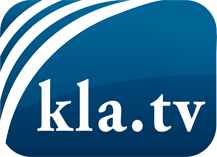 О чем СМИ не должны молчать ...Мало слышанное от народа, для народа...регулярные новости на www.kla.tv/ruОставайтесь с нами!Бесплатную рассылку новостей по электронной почте
Вы можете получить по ссылке www.kla.tv/abo-ruИнструкция по безопасности:Несогласные голоса, к сожалению, все снова подвергаются цензуре и подавлению. До тех пор, пока мы не будем сообщать в соответствии с интересами и идеологией системной прессы, мы всегда должны ожидать, что будут искать предлоги, чтобы заблокировать или навредить Kla.TV.Поэтому объединитесь сегодня в сеть независимо от интернета!
Нажмите здесь: www.kla.tv/vernetzung&lang=ruЛицензия:    Creative Commons License с указанием названия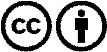 Распространение и переработка желательно с указанием названия! При этом материал не может быть представлен вне контекста. Учреждения, финансируемые за счет государственных средств, не могут пользоваться ими без консультации. Нарушения могут преследоваться по закону.